Class SyllabusREAD 180 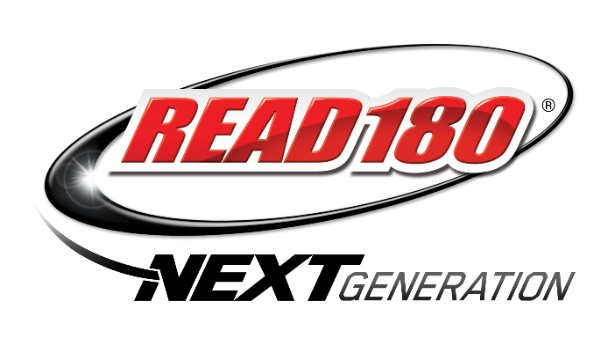 Patty Gibson                                                                                                                                                     Northeast Middle School	                                                                                                                                              E-mail: pagibson@jmcss.org
                 “The more that you read, the more things you will know. The more that you learn, the more  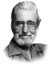                    places you'll go.” 
                                                                 ― Dr. Seuss, I Can Read With My Eyes Shut!Course Description:READ 180 is an intensive reading intervention program that meets the needs of struggling readers. This program directly addresses the individual needs through differentiated instruction, adaptive and instructional software, high-interest literature, and direct instruction in reading, writing, and vocabulary skills.Instructional methods unique to this course:The READ 180 software includes videos mostly about science and social studies topics. Students read about the video content and engage in comprehension, vocabulary, fluency, and word-study activities around this content.  In addition, audiobooks model comprehension, vocabulary, and self-monitoring strategies used by good readers, and students read leveled paperbacks in many genres. Differentiated instruction is also provided in small groups for specific skills.Grades:Grades will be determined by scores from activities and assessments in the READ 180 program.                         S: Satisfactory                                                                                                                                                                                               N: Needs ImprovementWorkbooks and Supplemental Materials:READ 180 rBook                                                                                                                                                                                                                 Scholastic Read 180 Software                                                                                                                                                                   Read 180 Library                                                                                                                                                                                                                        Units of Study for the YearKey Skills in Workshop 1: The New AmericansMain Ideas and DetailsSynonyms and antonymsIdentifying sentences and fragmentsUsing ending punctuationWriting informational paragraphsKey Skills in Workshop 2: When Disaster Strikes Sequencing eventsUsing prefixes and suffixesCorrecting sentence fragmentsUsing capital lettersWriting narrative paragraphKey Skills in Workshop 3: Identify Crisis Story ElementsPoint of viewReading for detailsIdentifying themeFigurative languageVerb endingsWord familiesCorrecting run-on sentencesUsing correct word orderWriting literary analysisKey Skills in Workshop 4: Stolen ChildhoodsSummarizingUsing a dictionaryMultiple meaning wordsUsing correct verb tenseUsing commas in a seriesWriting Informational summariesKey Skills in Workshop 5: Under PressureProblem and solutionHomophonesCompound wordsUsing irregular verbsUsing commas with introductory wordsKey Skills in Workshop 6: Poe: The Master of HorrorStory ElementsMoodRhymeSymbolismText StructureSynonymsWord FamiliesSubject-verb agreementUsing possessive nounsAt Northeast Middle School, jaguars use their POWER!! These are our school-wide rules. P: Punctual O: Orderly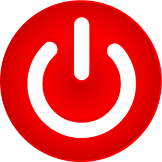 W: Work hardE: EngagedR: RespectfulConsequences for students not following the POWER rules: (These accumulate from class to class and from day to day.)Sheet One: 1st Offense: Record behavior on “Step 1” in Behavior BinderSheet One: 2nd Offence: Record behavior on “Step 2” in Behavior BinderSheet One: 3rd Offence: Record behavior on “Step 3” in Behavior Binder: Parent is contacted, and student must meet with team of teachers.Sheet Two: 6th Offence: Parent contact, team meeting and detention is given.Sheet Three: 9th Offence: Required parent/teacher conference and meeting with administration. The tenth offence will receive an office referral.**Major offences such as fighting, bullying, cursing, weapons, etc. may result in an immediate office referral.If you have any concerns or questions, please feel free to set up a time before or after school, or you can see me during my planning time (M-F/ 10:33-11:15). You may email me at paibson@jmcss.org or call the school at 422-6687. I am looking forward to working with your child and watching him or her grow as a proficient reader this year.						Thanks,						Patty GIbsonPlease sign and return this page to let me know you received the Read 180 Syllabus and keep the rest to refer back to as the year progresses.____________________________________________________		__________________________Student’s Signature 							Date____________________________________________________		__________________________Parent/Guardian’s Signature						Date